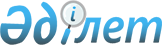 О внесении дополнений и изменения в постановление Правления Агентства Республики Казахстан по регулированию и надзору финансового рынка и финансовых организаций от 25 февраля 2006 года № 55 "Об установлении минимального рейтинга для юридических лиц - нерезидентов Республики Казахстан, необходимость наличия которого требуется в соответствии с законодательством Республики Казахстан, регулирующим деятельность финансовых организаций, перечня рейтинговых агентств, присваивающих данный рейтинг, а также о внесении изменения в постановление Правления Агентства Республики Казахстан по регулированию и надзору финансовых организаций от 25 октября 2004 года № 304"
					
			Утративший силу
			
			
		
					Постановление Правления Агентства Республики Казахстан по регулированию и надзору финансового рынка и финансовых организаций от 25 июня 2007 года № 186. Зарегистрировано в Министерстве юстиции Республики Казахстан 18 июля 2007 года № 4818. Утратило силу постановлением Правления Национального Банка Республики Казахстан от 24 декабря 2012 года № 385

      Сноска. Утратило силу постановлением Правления Национального Банка РК от 24.12.2012 № 385 (вводится в действие с 04.02.2012).      В соответствии с пунктом 11  статьи 32 Закона Республики Казахстан от 18 декабря 2000 года "О страховой деятельности", Правление Агентства Республики Казахстан по регулированию и надзору финансового рынка и финансовых организаций (далее - Агентство)  ПОСТАНОВЛЯЕТ : 

      1. Внести в  постановление Правления Агентства от 25 февраля 2006 года N 55 "Об установлении минимального рейтинга для юридических лиц - нерезидентов Республики Казахстан, необходимость наличия которого требуется в соответствии с законодательством Республики Казахстан, регулирующим деятельность финансовых организаций, перечня рейтинговых агентств, присваивающих данный рейтинг, а также о внесении изменения в постановление Правления Агентства Республики Казахстан по регулированию и надзору финансовых организаций от 25 октября 2004 года N 304" (зарегистрированное в Реестре государственной регистрации нормативных правовых актов под N 4139), с изменением и дополнением, внесенными  постановлением Правления Агентства от 12 августа 2006 года N 159 "О внесении изменения и дополнения в постановление Правления Агентства Республики Казахстан по регулированию и надзору финансового рынка и финансовых организаций от 25 февраля 2006 года N 55 "Об установлении минимального рейтинга для юридических лиц - нерезидентов Республики Казахстан, необходимость наличия которого требуется в соответствии с законодательством Республики Казахстан, регулирующим деятельность финансовых организаций, перечня рейтинговых агентств, присваивающих данный рейтинг, а также о внесении изменения в постановление Правления Агентства Республики Казахстан по регулированию и надзору финансовых организаций от 25 октября 2004 года N 304" (зарегистрированным в Реестре государственной регистрации нормативных правовых актов под N 4400, опубликованным в газете "Юридическая газета" от 24 октября 2006 года N 187 (1167)), следующие дополнения и изменение: 

      преамбулу после слов и цифры "статьи 26" дополнить словами и цифрами ", пункта 11 статьи 32"; 

      в пункте 1: 

      в абзаце седьмом знак препинания "." заменить знаком препинания ";"; 

      дополнить абзацем восьмым следующего содержания: 

      "страховые (перестраховочные) организации, создающие (имеющие) дочерние страховые (перестраховочные) организации в Республике Казахстан.". 

      2. Настоящее постановление вводится в действие по истечении четырнадцати дней со дня государственной регистрации в Министерстве юстиции Республики Казахстан. 

      3. Департаменту стратегии и анализа (Бубеев М.С.): 

      1) совместно с Юридическим департаментом (Байсынов М.Б.) принять меры к государственной регистрации в Министерстве юстиции Республики Казахстан настоящего постановления; 

      2) в десятидневный срок со дня государственной регистрации в Министерстве юстиции Республики Казахстан довести настоящее постановление до сведения заинтересованных подразделений Агентства, страховых (перестраховочных) организаций и Объединения юридических лиц "Ассоциация финансистов Казахстана". 

      4. Службе Председателя Агентства (Заборцева Е.Н.) обеспечить публикацию настоящего постановления в средствах массовой информации Республики Казахстан. 

      5. Контроль за исполнением настоящего постановления возложить на заместителя Председателя Агентства Узбекова Г.Н.        Председатель 
					© 2012. РГП на ПХВ «Институт законодательства и правовой информации Республики Казахстан» Министерства юстиции Республики Казахстан
				